UNIVERSIDAD NACIONAL HERMILIO VALDIZÁN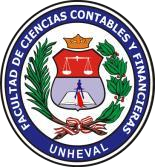 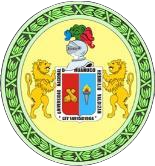 FACULTAD DE CIENCIAS CONTABLES Y FINANCIERASANEXO 02INFORME N°          -202.....-UNHEVAL-FCCyF/APPPA		:	Dr. José Angel Falcón Riva AgüeroDECANO DE LA FACULTAD DE CIENCIAS CONTABLES Y FINANCIERASDE		:	……………………………………………………………………………………………ASESOR DE PRÁCTICAS PREPROFESIONALES (PPP)RESOLUCIÓN N.°………-202…-UNHEVAL-FCCyF/DASUNTO   	:	INFORME DE CONFORMIDAD DE PRÁCTICAS PREPROFESIONALESFECHA	:	Huánuco, ………. de……………………… de 202……Visto los documentos de Prácticas Preprofesionales de:………………………………………………………………………………………………………………..(Nombres y Apellidos del Practicante)Quien ha realizado sus PPP en: ……………………………………….………………………..……………………………………………………………………………………………………………………….Con fecha de inicio: …………………………………………………………….……..…..……. y término: ………………………………..………….……………….…….….En merito a la RESOLUCIÓN N.°……..…-202..…-UNHEVAL-FCCyF/D, que   autorizó   la   realización   de   sus   Prácticas Preprofesionales, y considerando que el (la) practicante ha cumplido con los lineamientos establecidos en el Reglamento de Prácticas Preprofesionales aprobado con  Resolución Consejo de Facultad N° 136-2024-UNHEVAL/FCCyF- CF; el suscrito, en calidad de Asesor de las PPP, da su respectiva conformidad de las practicas preprofesionales.Es todo cuanto informo para conocimiento y fines pertinentes.Atentamente,_________________________FIRMA DEL ASESOR DE PPP